ЧИТАМО И ПИШЕМО НАУЧЕНИМ СЛОВИМА 3. Од датих слова састави и напиши називе два дана у недељи.             ____________________           _______________________            ______________________4. Од датих речи састави и напиши реченицу. Илуструј. 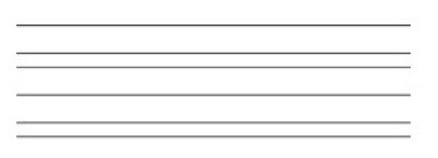 5. Допуни реченице из „Јесење песме“ Душана Радовића, једном од понуђених речи.Продајемо тротинете- купујемо _____________!Купујемо шубаре- продајемо ______________!6. Прочитај дати текст и одговори на питање.Волим зиму. Тада пахуље играју уз песму ветра. Снег нас зове да се играмо. Малишани се санкају и носе топле капе. Волимо када се појави Сунце и огреје наша       .* Ко се санка и носи топле капе?_________________________________________________________________________7. Нацртај или напиши како се ти играш зими.